Biztonsági adatlap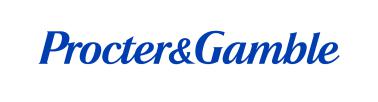 A (EU) 2015/830 rendeletnek megfelelőenKibocsátási dátum: 24/05/2017	Felülvizsgálat dátuma:	:	Verzió: 1.01. SZAKASZ: Az anyag/keverék és a vállalat/vállalkozás azonosításaKiegészítő információ nem áll rendelkezésre1.3.	A biztonsági adatlap szállítójának adataiProcter & Gamble Hungary Kkt., 1082 Budapest, Kisfaludy utca 38.Egészségügyi Toxikológiai Tájékoztató Szolgálat 1096 Budapest, Nagyvárad tér 2.2. SZAKASZ: Veszélyesség szerinti besorolás2.1.	Az anyag vagy keverék osztályozásaOsztályozás a 1272/2008/EK rendelet szerintEye Irrit. 2  H319A besorolási kategóriák és a H mondatok teljes szövege: lásd a 16. bekezdéstNemkívánatos fizikokémiai hatások, valamint az emberi egészségre és a környezetre gyakorolt nemkívánatos hatásokKiegészítő információ nem áll rendelkezésre2.2.	Címkézési elemekCímkézés a 1272/2008/EK rendelet szerint [CLP]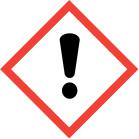 Veszélyt jelző piktogramok (CLP)	:Egyéb kockázatok, melyek nem számítanak bele az osztályozásbaPBT és vPvB összetevők nincsenek jelen.SZAKASZ: Összetétel/összetevőkre vonatkozó információk3.1.	AnyagNem alkalmazható24/05/2017	HU (magyar)	1/8Biztonsági adatlapA (EU) 2015/830 rendeletnek megfelelőenA H-mondatok teljes szövegét lásd a 16. szakaszbanSZAKASZ: Elsősegélynyújtási intézkedések4.3.	A szükséges azonnali orvosi ellátás és különleges ellátás jelzésevonatkozóan lásd a 4.1 fejezetet.SZAKASZ: Tűzvédelmi intézkedésekSZAKASZ: Intézkedések véletlenszerű expozíciónál6.1.	Személyi óvintézkedések, egyéni védőeszközök és vészhelyzeti eljárások6.1.1.	Nem sürgősségi ellátó személyzet esetébenVédőfelszerelés	:	Viseljen megfelelő kesztyűket és szem-/ arcvédőt.6.1.2.	A sürgősségi ellátók esetébenVédőfelszerelés	:	Viseljen megfelelő kesztyűket és szem-/ arcvédőt.6.2.	Környezetvédelmi óvintézkedésekFogyasztói szerek, melyek a felhasználást követően a lefolyóba kerülnek. Talaj és vízszennyeződés megelőzése. Tilos a csatornába elvezetni.24/05/2017	HU (magyar)	2/8Biztonsági adatlapA (EU) 2015/830 rendeletnek megfelelően7.3.	Meghatározott végfelhasználás (végfelhasználások)Tisztító/mosószerek és adalékanyagok.SZAKASZ: Az expozíció ellenőrzése/egyéni védelem8.1.	Ellenőrzési paraméterek8.1.1.	Nemzeti határértékekKiegészítő információ nem áll rendelkezésre8.1.2.	Monitoring eljárások: DNELS, PNECS, OEL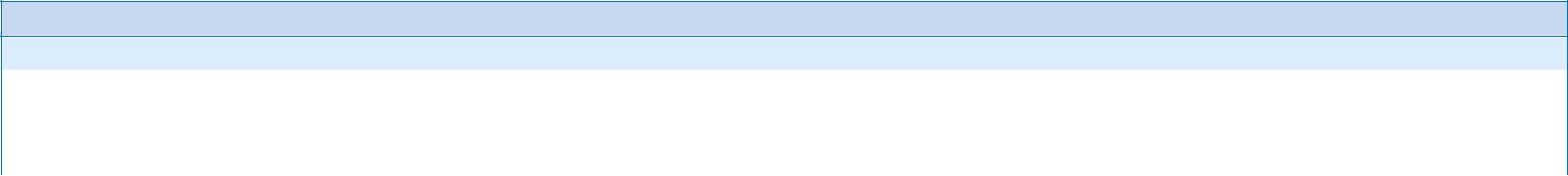 Sodium Carbonate (497-19-8)DNEL/DMEL (Munkavállalók)24/05/2017	HU (magyar)	3/8Biztonsági adatlapA (EU) 2015/830 rendeletnek megfelelőenMeg kell akadályozni, hogy a hígítatlan termék a felszíni vizekbe jusson.9. SZAKASZ: Fizikai és kémiai tulajdonságok9.1.	Az alapvető fizikai és kémiai tulajdonságokra vonatkozó információ24/05/2017	HU (magyar)	4/8Biztonsági adatlapA (EU) 2015/830 rendeletnek megfelelően10. SZAKASZ: Stabilitás és reakciókészség10.1.	ReakciókészségVeszélyes reakciók nem ismeretesek.10.2.	Kémiai stabilitásNormál feltételek mellett stabil.10.3.	A veszélyes reakciók lehetőségeA reaktivitásra vonatkozóan lásd a 10.1 fejezetet.10.4.	Kerülendő körülményekA használat normál feltételei esetén nem megkövetelt.10.5.	Nem összeférhető anyagokNEM ALKALMAZHATÓ.10.6.	Veszélyes bomlástermékekNormális felhasználás mellett: nincs.11. SZAKASZ: Toxikológiai információk11.1.	A toxikológiai hatásokra vonatkozó információ11.1.1.	KeverékAz anyagokról és/vagy a termékről rendelkezésre álló adatok alapján a termék nem elégíti ki a termékbesorolási kritériumokat. Lásd a veszélyességre és az általános besorolásra vonatkozó 2. és 16. szakaszokat24/05/2017	HU (magyar)	5/8Biztonsági adatlapA (EU) 2015/830 rendeletnek megfelelően11.1.2.	A keverékben található anyagokAkut toxicitás: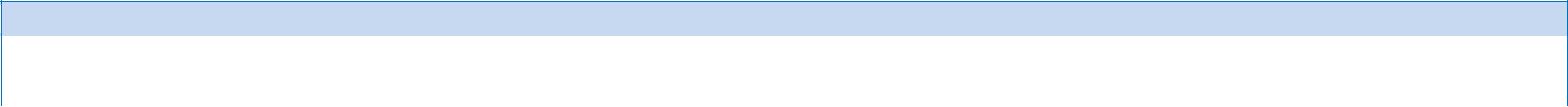 Sodium Carbonate (497-19-8)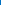 12. SZAKASZ: Ökológiai információk24/05/2017	HU (magyar)	6/8Biztonsági adatlapA (EU) 2015/830 rendeletnek megfelelően14. SZAKASZ: Szállításra vonatkozó információk14.1.	UN-számNem alkalmazható14.2.	Az ENSZ szerinti megfelelő szállítási megnevezésNem alkalmazható14.3.	Szállítási veszélyességi osztály(ok)Nem alkalmazható14.4.	Csomagolási csoportNem alkalmazható14.5.	Környezeti veszélyekNem alkalmazható14.6.	A felhasználót érintő különleges óvintézkedésekNem alkalmazható14.7.	A MARPOL II. melléklete és az IBC kódex szerinti ömlesztett szállításNem alkalmazható15. SZAKASZ: Szabályozással kapcsolatos információk24/05/2017	HU (magyar)	7/8Biztonsági adatlapA (EU) 2015/830 rendeletnek megfelelően15.1.	Az adott anyaggal vagy keverékkel kapcsolatos biztonsági, egészségügyi és környezetvédelmi előírások/jogszabályok15.1.1.	EU-előírásokNem tartalmaz a REACHl XVII melléklete szerint korlátozás alá eső anyagotNem tartalmaz REACH jelölt anyagotNem tartalmaz a REACH XIV mellékletében felsorolt egyetlen anyagot sem16. SZAKASZ: Egyéb információk16.1.	Utalások változásraUtalások változásra	:	Nem alkalmazható16.2.	Rövidítések és betűszavakLC50: Letális koncentráció a vizsgált populáció 50%-ánál. LD50: Letális dózis a vizsgált populáció 50%-ánál (közepesen letális dózis) . PBT:Perzisztens, bioakkumulatív és mérgező. PNEC(s): Becsült hatásmentes koncentráció(k). vPvB: Nagyon perzisztens és nagyon bioakkumulatív.AND: Veszélyes áruk nemzetközi belvízi szállításáról szóló európai megállapodás. ATE: Akut toxicitási érték. OEL: Munkahelyi expozícióshatárérték. ADR: Veszélyes áruk nemzetközi közúti szállításáról szóló európai megállapodás. DNEL: Származtatott hatásmentes szint.16.3.	A keverékek besorolásának meghatározására vonatkozó osztályozás és eljárás az (EK) 1272/2008 [CLP] rendelet szerintA termék rendeltetésszerű használata a csomagoláson látható utasítások szerinti használatot jelent.16.6.	Egyéb információkA 3. fejezetben szereplő, REACH regisztrációs szám nélküli sók a V Függelék alapján kivételt képeznek.SDS P&G CLPEz az információ a jelenleg rendelkezésre álló ismereteken alapul, és kizárólag az egészségre, a biztonságra és a környezetre vonatkozó követelmények céljából alkalmazható a termék leírására.Ennek következtében az itt leírt információ nem tekinthető a termék bármely specifikus tulajdonságára vonatkozó garanciaként.24/05/2017	HU (magyar)	8/81.1.TermékazonosítóA termék formájaA termék formája:  KeverékKereskedelmi megnevezésKereskedelmi megnevezés:  Ariel Color MosóporTermékkódTermékkód:  PA00211829 / 91376295TermékcsoportTermékcsoport:  Kereskedelmi termék1.2.Az anyag vagy keverék megfelelő azonosított felhasználásai, illetve ellenjavallt felhasználásaiAz anyag vagy keverék megfelelő azonosított felhasználásai, illetve ellenjavallt felhasználásai1.2.1.Idevágó azonosított felhasználásokÁltalános közönség számáraÁltalános közönség számáraFő használati kategóriaFő használati kategória:  Fogyasztói felhasználások : Magánháztartások (= lakosság = fogyasztók)Funkciós vagy felhasználási kategóriaFunkciós vagy felhasználási kategória:  Mosó- és tisztítószerek (ideértve az oldószer alapú termékeket)1.2.2.Ellenjavallt felhasználásokTel.: (06 1) 451-1100, Fax: (06-1) 451-1387Tel.: (06 1) 451-1100, Fax: (06-1) 451-1387Kontakt személy: pgsds.im@pg.comKontakt személy: pgsds.im@pg.com1.4.Sürgősségi telefonszámSürgősségi telefonszámSürgősségi telefonszám:  06 80 20 11 99Figyelmeztetés (CLP)Figyelmeztetés (CLP):FigyelemFigyelmeztető mondatok (CLP)Figyelmeztető mondatok (CLP):H319 - Súlyos szemirritációt okozÓvintézkedésre vonatkozó mondatok (CLP)Óvintézkedésre vonatkozó mondatok (CLP):  P101 - Orvosi tanácsadás esetén tartsa kéznél a termék edényét vagy címkéjét:  P101 - Orvosi tanácsadás esetén tartsa kéznél a termék edényét vagy címkéjétP102 - Gyermekektől elzárva tartandóP305+P351+P338 - SZEMBE KERÜLÉS ESETÉN: Több percig tartó óvatos öblítés vízzel.Adott esetben a kontaktlencsék eltávolítása, ha könnyen megoldható. Az öblítés folytatásaP337+P313 - Ha a szemirritáció nem múlik el: orvosi ellátást kell kérniP301+P312 - LENYELÉS ESETÉN: Rosszullét esetén forduljon TOXIKOLÓGIAIKÖZPONTHOZ/orvoshoz2.3.Egyéb veszélyek3.2.3.2.KeverékNévTermékazonosító%Osztályozás a 1272/2008/EKrendelet szerintSodium CarbonateSodium Carbonate(CAS-szám) 497-19-8(CAS-szám) 497-19-810 - 2010 - 20Eye Irrit. 2, H319Eye Irrit. 2, H319Eye Irrit. 2, H319(EK-szám) 207-838-8(EK-szám) 207-838-8(Index-szám) 011-005-00-2(Index-szám) 011-005-00-2(REACH sz) 01-2119485498-19(REACH sz) 01-2119485498-19Sodium DodecylbenzenesulfonateSodium Dodecylbenzenesulfonate(CAS-szám) 68411-30 -3(CAS-szám) 68411-30 -35 - 105 - 10Acute Tox. 4 (Oral), H302Acute Tox. 4 (Oral), H302Acute Tox. 4 (Oral), H302(EK-szám) 270-115-0(EK-szám) 270-115-0Skin Irrit. 2, H315Skin Irrit. 2, H315Skin Irrit. 2, H315(REACH sz) 01-2119489428-22(REACH sz) 01-2119489428-22Eye Dam. 1, H318Eye Dam. 1, H318Eye Dam. 1, H318Aquatic Chronic 3, H412Aquatic Chronic 3, H412Aquatic Chronic 3, H412Sodium SilicateSodium Silicate(CAS-szám) 1344-09- 8(CAS-szám) 1344-09- 81 - 51 - 5Skin Irrit. 2, H315Skin Irrit. 2, H315Skin Irrit. 2, H315(EK-szám) 215-687-4(EK-szám) 215-687-4Eye Dam. 1, H318Eye Dam. 1, H318Eye Dam. 1, H318(REACH sz) 01-2119448725-31(REACH sz) 01-2119448725-31STOT SE 3, H335STOT SE 3, H335STOT SE 3, H335C12-14 Pareth-7C12-14 Pareth-7(CAS-szám) 68439- 50-9(CAS-szám) 68439- 50-91 - 51 - 5Acute Tox. 4 (Oral), H302Acute Tox. 4 (Oral), H302Acute Tox. 4 (Oral), H302(EK-szám) polymer(EK-szám) polymerEye Dam. 1, H318Eye Dam. 1, H318Eye Dam. 1, H318Aquatic Chronic 3, H412Aquatic Chronic 3, H412Aquatic Chronic 3, H412Citric AcidCitric Acid(CAS-szám) 77-92-9(CAS-szám) 77-92-91 - 51 - 5Eye Irrit. 2, H319Eye Irrit. 2, H319Eye Irrit. 2, H319(EK-szám) 201-069-1(EK-szám) 201-069-1(REACH sz) 01-2119457026-42(REACH sz) 01-2119457026-424.1.Az elsősegély-nyújtási intézkedések ismertetéseAz elsősegély-nyújtási intézkedések ismertetéseElsősegélynyújtás belégzést követőenElsősegélynyújtás belégzést követően:  BELÉLEGZÉS ESETÉN: Az érintett személyt friss levegőre kell vinni és olyan nyugalmitesthelyzetbe kell helyezni, hogy könnyen tudjon lélegezni. Rosszullét esetén forduljonTOXIKOLÓGIAI KÖZPONTHOZ vagy orvoshoz.Elsősegélynyújtás bőrrel való érintkezéstElsősegélynyújtás bőrrel való érintkezést:  HA BŐRRE KERÜL: Lemosás bő szappanos vízzel. Az összes szennyezett ruhadarabotkövetőenazonnal el kell távolítani/le kell vetni. Bőrirritáció esetén: Azonnal orvosi ellátást kell kérni.Fejezze be a termék használatát.Elsősegélynyújtás szemmel való érintkezéstElsősegélynyújtás szemmel való érintkezést:  SZEMBE KERÜLÉS ESETÉN: Több percig tartó óvatos öblítés vízzel. Adott esetben akövetőenkontaktlencsék eltávolítása, ha könnyen megoldható. Az öblítés folytatása. Azonnal forduljonTOXIKOLÓGIAI KÖZPONTHOZ vagy orvoshoz.Elsősegélynyújtás lenyelést követőenElsősegélynyújtás lenyelést követően:  LENYELÉS ESETÉN: A szájat ki kell öblíteni. TILOS hánytatni. Azonnal forduljonTOXIKOLÓGIAI KÖZPONTHOZ vagy orvoshoz.4.2.A legfontosabb – akut és késleltetett – tünetek és hatásokA legfontosabb – akut és késleltetett – tünetek és hatásokTünetek/sérülések belégzést követőenTünetek/sérülések belégzést követően:  Köhögés. Tüsszögés.Tünetek/sérülések bőrrel való érintkezéstTünetek/sérülések bőrrel való érintkezést:  Bőrpír. Duzzadás. szárazság. Viszketés.követőenTünetek/sérülések szemmel való érintkezéstTünetek/sérülések szemmel való érintkezést:  Komoly fájdalom. Bőrpír. Duzzadás. Homályos látás.követőenTünetek/sérülések lenyelést követőenTünetek/sérülések lenyelést követően:  Nyálkahártya vagy gyomorbél irritációja. Émelygés, hányinger. Hányás. erős váladékozás.Hasmenést okozhat.5.1.OltóanyagA megfelelelő oltóanyagA megfelelelő oltóanyag:  száraz vegyi por, alkohollal szemben ellenálló hab, széndioxid (CO2).5.2.Az anyagból vagy a keverékből származó különleges veszélyekAz anyagból vagy a keverékből származó különleges veszélyekTűzveszélyTűzveszély:  Nincs tűzveszély. Nem éghető.RobbanásveszélyRobbanásveszély:  Az anyag nem jelent robbanásveszélyt.ReakciókészségReakciókészség:  Veszélyes reakciók nem ismeretesek.5.3.Tűzoltóknak szóló javaslatOltási szabályOltási szabály:  Nincs szükség különleges oltási szabályokra.Védőfelszerelés tűzoltás közbenVédőfelszerelés tűzoltás közben:  Nem megfelelő szellőzés esetén légzésvédelem kötelező.6.3.A területi elhatárolás és a szennyezésmentesítés módszerei és anyagaiA területi elhatárolás és a szennyezésmentesítés módszerei és anyagaiVisszatartásraVisszatartásra:  Lapátolja a szilárd anyagot zárt konténerekbe.Tisztítási eljárásTisztítási eljárás:  Kis mennyiségű szilárd anyag: lemosni vízzel. Nagyobb mennyiségű anyag kiömlése esetén:gyűjtse össze a kiömlött szilárd anyagot zárható tartályba. Az anyagot és a tartályt biztonságosmódon és a helyi jogszabályoknak megfelelően kell megsemmisíteni.Egyéb információkEgyéb információk:  Kerülni kell az érintkezést bőrrel, szemmel és ruhával.6.4.Hivatkozás más szakaszokraLásd a 8. és 13.Lásd a 8. és 13.7. SZAKASZ: Kezelés és tárolás7. SZAKASZ: Kezelés és tárolás7.1.A biztonságos kezelésre irányuló óvintézkedésekA biztonságos kezelésre irányuló óvintézkedésekA biztonságos kezelésre irányulóA biztonságos kezelésre irányuló:  Kerülni kell a szembejutást. Az előírt egyéni védőfelszerelés használata kötelező. Kerülje aóvintézkedésekóvintézkedésekfelszálló port. A termék használata közben tilos enni, inni vagy dohányozni. Ne használja addig,amíg az összes biztonsági óvintézkedést el nem olvasta és meg nem értette.7.2.A biztonságos tárolás feltételei, az esetleges összeférhetetlenséggel együttA biztonságos tárolás feltételei, az esetleges összeférhetetlenséggel együttTárolási feltételekTárolási feltételek:  Az eredeti tartályban tárolandó. vonatkozóan lásd a 10 fejezetet.Összeférhetetlen termékekÖsszeférhetetlen termékek:  vonatkozóan lásd a 10 fejezetet.Nem összeférhető anyagokNem összeférhető anyagok:  vonatkozóan lásd a 10 fejezetet.A vegyes tárolás tilosA vegyes tárolás tilos:  Nem alkalmazható.Tárolási területTárolási terület:  Hűtött helyen tárolni. Száraz helyen tárolni. Hőforrástól távol tartandó.Hosszútávú - helyi hatások, belégzés10 mg/m³DNEL/DMEL (Altalános népesség)Heveny - helyi hatások, belégzés10 mg/m³Sodium Silicate (1344-09-8)DNEL/DMEL (Munkavállalók)Hosszútávú - szisztémás hatások, dermális1.59 mg/testtömeg-kilogramm/napHosszútávú - szisztémás hatások, belégzés5.61 mg/m³DNEL/DMEL (Altalános népesség)Hosszútávú - szisztémás hatások,orális0.8 mg/testtömeg-kilogramm/napHosszútávú - szisztémás hatások, belégzés1.38 mg/m³Hosszútávú - szisztémás hatások, dermális0.8 mg/testtömeg-kilogramm/napPNEC (Víz)PNEC víz (édesvíz)7.5 mg/lPNEC víz (tengervíz)1 mg/lPNEC víz (időszakos, édesvíz)7.5 mg/lPNEC (STP)PNEC szennyvíztisztító telep348 mg/lSodium Dodecylbenzenesulfonate (68411-30-3)Sodium Dodecylbenzenesulfonate (68411-30-3)DNEL/DMEL (Munkavállalók)Hosszútávú - szisztémás hatások, dermális85 mg/testtömeg-kilogramm/napHosszútávú - szisztémás hatások, belégzés6 mg/m³Hosszútávú - helyi hatások, belégzés6 mg/m³DNEL/DMEL (Altalános népesség)Hosszútávú - szisztémás hatások,orális0.425 mg/testtömeg-kilogramm/napHosszútávú - szisztémás hatások, belégzés1.5 mg/m³Hosszútávú - szisztémás hatások, dermális42.5 mg/testtömeg-kilogramm/napHosszútávú - helyi hatások, belégzés3 mg/m³PNEC (Víz)PNEC víz (édesvíz)0.268 mg/lSodium Dodecylbenzenesulfonate (68411-30-3)Sodium Dodecylbenzenesulfonate (68411-30-3)Sodium Dodecylbenzenesulfonate (68411-30-3)PNEC víz (tengervíz)PNEC víz (tengervíz)0.027 mg/l0.027 mg/lPNEC víz (időszakos, édesvíz)PNEC víz (időszakos, édesvíz)0.017 mg/l0.017 mg/lPNEC (Üledék)PNEC (Üledék)PNEC üledék (édesvíz)PNEC üledék (édesvíz)8.1 mg/kg dwt8.1 mg/kg dwtPNEC üledék (tengervíz)PNEC üledék (tengervíz)6.8 mg/kg dwt6.8 mg/kg dwtPNEC (Talaj )PNEC (Talaj )PNEC talajPNEC talaj35 mg/kg dwt35 mg/kg dwtPNEC (STP)PNEC (STP)PNEC szennyvíztisztító telepPNEC szennyvíztisztító telep3.43 mg/l3.43 mg/lCitric Acid (77-92-9)Citric Acid (77-92-9)PNEC (Víz)PNEC (Víz)PNEC víz (édesvíz)PNEC víz (édesvíz)0.44 mg/l0.44 mg/lPNEC víz (tengervíz)PNEC víz (tengervíz)0.044 mg/l0.044 mg/lPNEC (Üledék)PNEC (Üledék)PNEC üledék (édesvíz)PNEC üledék (édesvíz)34.6 mg/kg dwt34.6 mg/kg dwtPNEC üledék (tengervíz)PNEC üledék (tengervíz)3.46 mg/kg dwt3.46 mg/kg dwtPNEC (Talaj )PNEC (Talaj )PNEC talajPNEC talaj33.1 mg/kg dwt33.1 mg/kg dwtPNEC (STP)PNEC (STP)PNEC szennyvíztisztító telepPNEC szennyvíztisztító telep1000 mg/l1000 mg/l8.2.Az expozíció ellenőrzése8.2.1.Megfelelő műszaki ellenőrzés:Nem alkalmazható.8.2.2.Egyéni védőfelszerelésEgyéni védőfelszerelés csak hivatásos felhasználás vagy nagy csomagolás esetén szükséges (háztartásbeli csomagolásnál nem).Egyéni védőfelszerelés csak hivatásos felhasználás vagy nagy csomagolás esetén szükséges (háztartásbeli csomagolásnál nem).Egyéni védőfelszerelés csak hivatásos felhasználás vagy nagy csomagolás esetén szükséges (háztartásbeli csomagolásnál nem).Vásárlói felhasználás esetén kérjük, olvassa el a termék címkéjén jelzett ajánlásokat.Vásárlói felhasználás esetén kérjük, olvassa el a termék címkéjén jelzett ajánlásokat.Vásárlói felhasználás esetén kérjük, olvassa el a termék címkéjén jelzett ajánlásokat.Kézvédelem:NEM ALKALMAZHATÓ.Szemvédelem:Szem-/arcvédőt kell viselni.Bőr- és testvédelem:NEM ALKALMAZHATÓ.Légutak védelme:NEM ALKALMAZHATÓ.8.2.3.Környezeti expozíció-ellenőrzésekTulajdonságÉrtékMértékegyséTeszt módszer/Megjegyzések:gKülső jellemzőkSzilárd anyag.HalmazállapotSzolidSzínFehér, színes pettyekkel.Szagkellemes (illat).SzagküszöbértékppmJellemző felhasználási körülményekközött érzékelt szagpH-érték9.5 - 11.4OECD 122Olvadáspont°CNem elérhető. Ez a tulajdonság nembefolyásolja a termék biztonságosságátés besorolásátSzilárdulási pontNem elérhető. Ez a tulajdonság nembefolyásolja a termék biztonságosságátés besorolásátForráspontNem alkalmazható. Ez a tulajdonságszilárd termékekre nem vonatkozik.LobbanáspontNem alkalmazható. Ez a tulajdonságszilárd termékekre nem vonatkozik.Butil-acetáthoz viszonyított relatív párolgásiNem alkalmazható. Ez a tulajdonságsebességszilárd termékekre nem vonatkozik.TulajdonságTulajdonságÉrtékMértékegyséTeszt módszer/Megjegyzések:gGyúlékonyság (szilárd, gáz)Gyúlékonyság (szilárd, gáz)A termék nem tűzveszélyes- UN.N.1Robbanási határértékekRobbanási határértékekNem elérhető. Ez a tulajdonság nembefolyásolja a termék biztonságosságátés besorolásátGőznyomásGőznyomásNem alkalmazható. Ez a tulajdonságszilárd termékekre nem vonatkozik.Relatív sűrűségRelatív sűrűség0.6 - 0.9TMR.A.3OldékonyságOldékonyságVízben oldható. TMR. A.6.Vízben oldható. TMR. A.6.Log PowLog PowNem alkalmazható. Ez a tulajdonságkeverékre nem vonatkozikÖngyulladási hőmérsékletÖngyulladási hőmérsékletNem elérhető. Ez a tulajdonság nembefolyásolja a termék biztonságosságátés besorolásátBomlási hőmérsékletBomlási hőmérsékletNem elérhető. Ez a tulajdonság nembefolyásolja a termék biztonságosságátés besorolásátViszkozitásViszkozitásNem alkalmazható. Ez a tulajdonságszilárd termékekre nem vonatkozik.Robbanásveszélyes tulajdonságokRobbanásveszélyes tulajdonságokNem alkalmazható. Ez a termék nincs robbanásveszélyesként besorolva, mivel nem tartalmazNem alkalmazható. Ez a termék nincs robbanásveszélyesként besorolva, mivel nem tartalmazNem alkalmazható. Ez a termék nincs robbanásveszélyesként besorolva, mivel nem tartalmazNem alkalmazható. Ez a termék nincs robbanásveszélyesként besorolva, mivel nem tartalmazolyan anyagot, amely a CLP (14. cikkely (2)) szerint robbanásveszélyes lenne.olyan anyagot, amely a CLP (14. cikkely (2)) szerint robbanásveszélyes lenne.olyan anyagot, amely a CLP (14. cikkely (2)) szerint robbanásveszélyes lenne.olyan anyagot, amely a CLP (14. cikkely (2)) szerint robbanásveszélyes lenne.Oxidáló tulajdonságokOxidáló tulajdonságokA termék nem oxidálószer-UN.O.1.A termék nem oxidálószer-UN.O.1.9.2.Egyéb információkKiegészítő információ nem áll rendelkezésreKiegészítő információ nem áll rendelkezésreAkut toxicitásNincs osztályozva (*)Bőrkorrózió/bőrirritációNincs osztályozva (*)Súlyos szemkárosodás/szemirritációSúlyos szemirritációt okoz.Légzőszervi vagy bőrszenzibilizációNincs osztályozva (*)Csírasejt-mutagenitásNincs osztályozva (*)Rákkeltő hatásNincs osztályozva (*)Reprodukciós toxicitásNincs osztályozva (*)Ismétlődő expozíció utáni célszervi toxicitásNincs osztályozva (*)(STOT)Egyetlen expozíció utáni célszervi toxicitásNincs osztályozva (*)(STOT)Aspirációs veszélyNincs osztályozva (*)LD50 szájon át, patkány2800 mg/kg bwLD50 bőrön át, nyúl> 2000 mg/kg bw (US EPA 16 CFR 1500.40)Sodium Silicate (1344-09-8)Sodium Silicate (1344-09-8)LD50 szájon át, patkány3400 mg/kg bw (OECD 401)LD50 bőrön át, patkány> 5000 mg/kg bwSodium Dodecylbenzenesulfonate (68411-30-3)Sodium Dodecylbenzenesulfonate (68411-30-3)LD50 szájon át, patkány1080 mg/kg bw (OECD 401)LD50 bőrön át, patkány> 2000 mg/kg bw (OECD 402)C12-14 Pareth-7 (68439-50-9)C12-14 Pareth-7 (68439-50-9)LD50 szájon át, patkány> 300-2000 mg/kg bwLD50 bőrön át, patkány> 5000 mg/kgCitric Acid (77-92-9)Citric Acid (77-92-9)LD50 szájon át, patkány5400 mg/kg bw (//OECD 401)LD50 bőrön át, patkány> 2000 mg/kg (OECD 402)12.1.ToxicitásÖkológia - általánosÖkológia - általános::Normális felhasználási feltételek mellett nincs ismert nemkívánatos hatása a víztisztító telepekműködésére. A termék nem tekinthető ártalmasnak a vízi szervezetekre, illetve nincs hosszútávú nemkívánatos hatása a környezetre.Sodium Carbonate (497-19-8)Sodium Carbonate (497-19-8)LC50 halak 1LC50 halak 1300 mg/l Lepomis macrochirus; 96 hEC50 Daphnia 1EC50 Daphnia 1200 mg/l Ceriodaphnia sp.; 48 hSodium Silicate (1344-09-8)Sodium Silicate (1344-09-8)LC50 halak 1LC50 halak 11108 mg/l OECD 203, Brachydanio rerio,EC50 Daphnia 1EC50 Daphnia 11700 mg/l Daphnia magnaEC50 egyéb vízi  élőlények 1EC50 egyéb vízi  élőlények 1> 348 mg/l Pseudomonas putidaErC50 (algák)ErC50 (algák)207 mg/l Scenedesmus subspicatusSodium Dodecylbenzenesulfonate (68411-30-3)Sodium Dodecylbenzenesulfonate (68411-30-3)Sodium Dodecylbenzenesulfonate (68411-30-3)Sodium Dodecylbenzenesulfonate (68411-30-3)LC50 halak 1LC50 halak 11.67 mg/l US EPA 850.1075; Lepomis macrochirus; 96 hEC50 Daphnia 1EC50 Daphnia 12.9 mg/l OECD 202; Daphnia magna; 48 hErC50 (algák)ErC50 (algák)127.9 mg/l 88/302/EWG; Desmodesmus subspicatus; 72 hNOEC krónikus halNOEC krónikus hal0.23 mg/l Oncorhynchus mykiss; 72 dNOEC krónikus rákNOEC krónikus rák0.5 mg/l Ceriodaphnia sp.; 7 dNOEC krónikus algákNOEC krónikus algák2.4 mg/l 88/302/EWG; Desmodesmus subspicatus; 3 dC12-14 Pareth-7 (68439-50-9)C12-14 Pareth-7 (68439-50-9)LC50 halak 1LC50 halak 110 mg/l > 1 - 10 mg/L (OECD 203; Cyprinus carpio)EC50 Daphnia 1EC50 Daphnia 110 mg/l > 1 - 10 mg/L (OECD 202; Daphnia magna)ErC50 (algák)ErC50 (algák)10 mg/l > 1 - 10 mg/L (OECD 201; Desmodesmus subspicatus)Citric Acid (77-92-9)Citric Acid (77-92-9)LC50 halak 1LC50 halak 1440 ml/l //OECD 203; Leuciscus idus melanotus; 48 hEC50 Daphnia 1EC50 Daphnia 11535 mg/l Daphnia magna; 24 hNOEC krónikus algákNOEC krónikus algák425 mg/l Scenedesmus quadricauda; 8 d12.2.Perzisztencia és lebonthatóságPerzisztencia és lebonthatóságSodium Dodecylbenzenesulfonate (68411-30-3)Sodium Dodecylbenzenesulfonate (68411-30-3)Sodium Dodecylbenzenesulfonate (68411-30-3)Perzisztencia és lebonthatóságPerzisztencia és lebonthatóságBiológiailag lebontható.Biológiai lebomlásBiológiai lebomlás85 % CO2; OECD 301 BC12-14 Pareth-7 (68439-50-9)C12-14 Pareth-7 (68439-50-9)C12-14 Pareth-7 (68439-50-9)Perzisztencia és lebonthatóságPerzisztencia és lebonthatóságBiológiailag lebomló anyag. Tartós fennmaradása a környezetben nem valószínű.Biológiai lebomlásBiológiai lebomlás> 70 %Citric Acid (77-92-9)Citric Acid (77-92-9)Citric Acid (77-92-9)Perzisztencia és lebonthatóságPerzisztencia és lebonthatóságBiológiailag lebontható.Biológiai lebomlásBiológiai lebomlás100 % DOC; OECD 301 E; 19 d; > 60% (10 d)12.3.Bioakkumulációs képességBioakkumulációs képességSodium Carbonate (497-19-8)Sodium Carbonate (497-19-8)Bioakkumulációs képességBioakkumulációs képességNem mérhető.Sodium Silicate (1344-09-8)Sodium Silicate (1344-09-8)Bioakkumulációs képességBioakkumulációs képességNem mérhető.Sodium Dodecylbenzenesulfonate (68411-30-3)Sodium Dodecylbenzenesulfonate (68411-30-3)Sodium Dodecylbenzenesulfonate (68411-30-3)BCF halak 1BCF halak 12 - 1000 l/kgLog PowLog Pow14Bioakkumulációs képességBioakkumulációs képességA kis log Kow érték következtében várhatóan nem bioakkumulatív (log Kow < 4).Citric Acid (77-92-9)Citric Acid (77-92-9)Bioakkumulációs képességBioakkumulációs képességA kis log Kow érték következtében várhatóan nem bioakkumulatív (log Kow < 4).12.4.A talajban való mobilitásKiegészítő információ nem áll rendelkezésreKiegészítő információ nem áll rendelkezésre12.5.A PBT- és a vPvB-értékelés eredményeiA PBT- és a vPvB-értékelés eredményeiA PBT-tulajdonságok feltárásának eredményeA PBT-tulajdonságok feltárásának eredményePBT és vPvB összetevők nincsenek jelenÖsszetevőÖsszetevőSodium Carbonate (497-19-8)Sodium Carbonate (497-19-8)PBT nem alkalmazható - nem szükséges regisztrálnivPvB: nem alkalmazható - nem szükséges regisztrálniSodium Silicate (1344-09-8)Sodium Silicate (1344-09-8)Ez az anyag/keverék nem elégíti ki a REACH-rendelet XIII. mellékletének PBT-kritériumaitEz az anyag/keverék nem elégíti ki a REACH-rendelet XIII. mellékletének vPvB-kritériumaitSodium Dodecylbenzenesulfonate (68411-30-Sodium Dodecylbenzenesulfonate (68411-30-Ez az anyag/keverék nem elégíti ki a REACH-rendelet XIII. mellékletének PBT-kritériumait3)Ez az anyag/keverék nem elégíti ki a REACH-rendelet XIII. mellékletének vPvB-kritériumaitCitric Acid (77-92-9)Citric Acid (77-92-9)Ez az anyag/keverék nem elégíti ki a REACH-rendelet XIII. mellékletének PBT-kritériumaitEz az anyag/keverék nem elégíti ki a REACH-rendelet XIII. mellékletének vPvB-kritériumait12.6.Egyéb káros hatásokEgyéb információkEgyéb információk:  Egyéb hatás nem ismeretes.13. SZAKASZ: Ártalmatlanítási szempontok13. SZAKASZ: Ártalmatlanítási szempontok13. SZAKASZ: Ártalmatlanítási szempontok13.1.Hulladékkezelési módszerek13.1.1.Regionális jogszabályok (hulladék):  Az ártalmatlanítást a törvényes előírásoknak megfelelően kell elvégezni.13.1.2Javaslatok az ártalmatlanításra:  Az alábbi hulladék kódok, ill. hulladék jelölések megfelelnek az EWC-nek(European Waste Catalogue, Európai Hulladék Katalógus). A hulladékotengedélyezett hulladékártalmatlanító cégnek kell eljuttatni. A hulladékotártalmatlanításig egyéb típusú hulladéktól elkülönítve kell tárolni. A hulladékanyagot tilos a szennyvízcsatornába juttatni. Ahol lehetséges, az újrahasznosításelőnyben részesítendő az ártalmatlanítással vagy elégetéssel szemben. Hulladékkezelésére vonatkozóan lásd a 7. szakaszban leírt intézkedéseket. Az üres,szennyezett csomagolást a tele csomagolással azonos módon kell ártalmatlanítani.13.1.3Európai hulladék katalógus kód (EWC):  20 01 29* - veszélyes anyagokat tartalmazó mosószer15 01 10* - veszélyes anyagokat maradékként tartalmazó vagy azokkalszennyezett csomagolási hulladékCESIO-mondatokCESIO-mondatok:  A preparátumban található felületaktív anyag(k) megfelel(nek) a tisztítószerekre vonatkozó,(EC) No.648/2004 számú szabályzatban lefektetett biológiai lebomlási kritériumoknak. Az eztalátámasztó adatok mindenkor a Tagállamok illetékes szerveinek a rendelkezésére állnak, ésközvetlen kérésükre vagy a tisztítószer gyártó kérésére megtekinthetők.További előírások, korlátozó és tiltó rendeletekTovábbi előírások, korlátozó és tiltó rendeletek:  A mosószerekre vonatkozó 2004. március 31-i  648/2004/EK rendelet: Osztályozás a1272/2008/EK rendelet szerint. A vegyi anyagok regisztrálásáról, értékeléséről,engedélyezéséről és korlátozásáról szóló 1907/2006/EK rendelet.15.1.2.Nemzeti előírásokRegionális jogszabályokRegionális jogszabályok:  44/2000 EüM rendelet, 2000/25 törvény15.2.Kémiai biztonsági értékelésVegybiztonsági vizsgálatot nem végeztekVegybiztonsági vizsgálatot nem végeztekOsztályozás a 1272/2008/EK rendelet szerintBesorolási eljárásOsztályozás a 1272/2008/EK rendelet szerintBesorolási eljárásEye Irrit. 2Eye Irrit. 2Szakértői megítélésSzakértői megítélésBizonyítékok súlyaBizonyítékok súlya16.4.A keverékre és az anyagokra vonatkozó R-mondatok és/vagy H-mondatok (száma és teljes szövege)A keverékre és az anyagokra vonatkozó R-mondatok és/vagy H-mondatok (száma és teljes szövege)Acute Tox. 4 (Oral)Acute Tox. 4 (Oral)Akut toxicitás (lenyelés) Kategória 4Aquatic Chronic 3Aquatic Chronic 3Hosszú távú vízi toxicitási veszély Kategória 3Eye Dam. 1Eye Dam. 1Súlyos szemkárosodás/ szemirritáció Kategória 1Eye Irrit. 2Eye Irrit. 2Súlyos szemkárosodás/ szemirritáció Kategória 2Skin Irrit. 2Skin Irrit. 2Bőrmarás/ bőrirritáció Kategória 2STOT SE 3STOT SE 3Célszervi toxicitás – egyszeri expozíció Kategória 3, Légúti irritációH302Lenyelve ártalmasH315Bőrirritáló hatásúH318Súlyos szemkárosodást okoz.H319Súlyos szemirritációt okoz.H335Légúti irritációt okozhatH412Ártalmas a vízi élővilágra, hosszan tartó károsodást okoz.16.5.Betanítási útmutatások